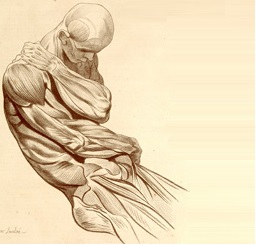       								  Karta Zgłoszenia        Druga część szkolenia EMDRZgłaszam swoje uczestnictwo w drugiej części szkolenia EMDR, mającym odbyć się                         w Warszawie, w terminie 25-27.10.2019Imię i nazwisko: ..........................................................................Data zgłoszenia…………………..Szkolenie podstawowe część pierwsza:Trener ………………………………………………………………………………………………….Dane kontaktowe :Adres do korespondencji: ...................................................................................................................…………………………………………………………………………………………………………Adres poczty elektronicznej: ...............................................................................................................Numer telefonu: ...................................................................................................................................Dane do faktury: …………………………………………….............................................................………………………………………………………………………………………...……………….…………………………………………………………………………………………...…………….Wyrażam zgodę na przetwarzanie moich danych osobowych zawartych w niniejszej karcie zgłoszenia dla potrzeb realizacji wybranego przeze mnie szkolenia.………………………………………… PODPIS